О ходе исполнения муниципальной Программы «Доступное и комфортное жильё гражданам России в Пластовском муниципальном районе на 2018-2020 годы за 2019 годЗаслушав информацию первого заместителя главы Пластовского муниципального района по вопросам жилищно-коммунального хозяйства и строительства А.Н. Пестрякова о ходе исполнения муниципальной программы «Доступное и комфортное жилье гражданам России в Пластовском муниципальном районе на 2018-2020 годы» за 2019 год, Собрание депутатов Пластовского муниципального района отмечает, что в 2019 году администрацией района была продолжена работа по содействию строительству многоквартирных домов, индивидуального жилья в поселениях района.На реализацию мероприятий, заложенных в Программе из бюджетов различных уровней было выделено 67283370 рублей, в том числе из федерального бюджета 7066865 рублей, областного бюджета                        38014637 рублей, местного бюджета 22201868 рублей.В 2019 году продолжалось активное строительство многоквартирного и индивидуального жилья, велась подготовка земельных участков для строительства многоквартирного и индивидуального жилья (межевание, планировка, разработка ПСД, строительство новых инженерных сетей).В течение 2019 года введено в эксплуатацию 9517,7 квадратных метров жилья, в том числе: многоквартирного - 1676, 4 квадратных метров (первая секция пятиэтажного дома по ул. Сумина, д. 5 (35 квартир), индивидуального – 7841,3 квадратных метров из них: в Пластовском городском поселении – 7360,8 квадратных метров, Борисовском сельском поселении – 128,5 квадратных метров, в Демаринском сельском поселении – 107,7 квадратных метров, в Кочкарском сельском поселении – 128,4 квадратных метров, в Степнинском сельском поселении –115,9 квадратных метров. Двадцать одна семья (70 человек) переселены из аварийного жилья.Ведётся строительство второй секции пятиэтажного дома по ул. Сумина, д. 5, заложен фундамент для строительства пятиэтажного дома по ул. Сумина, д. 7.В 2019 году была продолжена газификация района. Построен межпоселковый газопровод высокого давления 2 категории от села Котлик до села Старый Кумляк, Новый Кумляк, Кукушка общей протяженностью    19 километров. Возможность подключения к газопроводу после строительства газоразводящих сетей получат 180 семей.В настоящее время получены положительные заключения «Госэкспертизы» на проекты: газоснабжение села Старый Кумляк, газоснабжение села Новый Кумляк, распределительный газопровод по пер. Тупиковому, ул. Золотодобытчиков, ул. Шишкина, ул. Новая города Пласт, распределительный газопровод по ул. 9 января, ул. Багинская, ул. Розы Люксембург города Пласт.Заканчивается проектирование газоснабжения села Кукушка.Произведен ремонт действующих муниципальных газовых сетей с заменой газовых распределительных пунктов в связи с истечением срока эксплуатации.В течение 2019 года подключено к газоразводящим сетям 257 домов и квартир. Проводилась реконструкция и ремонт объектов и сетей коммунального хозяйства.Заменены, на основании проведенных опрессовок, участки тепловых сетей по ул. Октябрьской от ТК – 28 до ТК – 31, ул. Учебный городок,         ул. Строителей (поликлиника - СЖК «дом ветеранов») в городе Пласт. В селе Верхняя Кабанка по ул. Ветеранов, в селе Демарино по ул. Центральной и Боровой.Заменён водогрейный котёл «Новотроицкой» котельной, отремонтирован котёл № 5 в «Районной» котельной.В 2019 году проводился ремонт аварийных участков водопроводных сетей, а также строительство новых водопроводов во всех поселениях района. В общей сложности заменено 6,793 километра водопроводных сетей, в том числе в Пластовском городском поселении – 2,931 километр, Борисовском сельском поселении – 0,610 километров, Демаринском сельском поселении – 1,648 километров, Кочкарском сельском поселении – 0,771 километр, Степнинском сельском поселении – 0,833 километра.Более 90 процентов водоподъемных скважин района оборудованы преобразователями, что позволяет более экономно расходовать водные ресурсы, предохранять водопроводные сети от скачков давления, порывов труб, продлевать срок их службы.Продолжалась работа по лицензированию водозаборных скважин, получена лицензия на городской водозабор, приведены в соответствие с санитарными нормами зоны санитарной охраны 1-го пояса скважин.Выполнен ремонт водоотводящих сетей по ул. Октябрьской города Пласт.Для уборки проезжей части дорог, тротуаров, вывоза твердых коммунальных отходов за счет средств местного бюджета в 2019 году приобретен грузовой автомобиль КамАЗ комбинированный, колесный трактор МТЗ-82, прицепной пылесос, каток дорожный (3 тонны).Согласно подпрограммы «Оказание молодым семьям государственной поддержки для улучшения жилищных условий в Пластовском муниципальном районе на 2018-2020 годы» в 2019 году молодым семьям для улучшения жилищных условий было выделено 40 сертификатов на общую сумму 21936518 рублей. На 1 января 2020 года реализовано 39 сертификатов.Вместе с тем необходимо продолжить работу по реконструкции и ремонту инженерных сетей коммунальных объектов, сносу аварийного жилья, увеличению темпов строительства многоквартирных домов.Собрание депутатов Пластовского муниципального района Р Е Ш А Е Т:1. Информацию о ходе исполнения муниципальной программы «Доступное и комфортное жилье гражданам России в Пластовском муниципальном районе на 2018-2020 годы» за 2019 год принять к сведению. 2. Рекомендовать первому заместителю главы Пластовского муниципального района по вопросам жилищно-коммунального хозяйства и строительства А.Н. Пестрякову:2.1. Усилить работу по своевременной подготовке проектно-сметной документации на строительство многоквартирного жилья, обеспечению земельных участков, отведённых под строительство, объектами инженерной инфраструктуры.2.2. Продолжить работу по сносу аварийного жилья и обеспечению переселяемых семей жильём, соответствующим санитарным нормам.2.3. Усилить контроль за своевременным использованием молодыми семьями сертификатов на улучшение жилищных условий2.4.Принять меры по увеличению объемов замены изношенных водопроводных сетей в поселениях района.2.5. Предложить АО «Южуралзолото группа компаний»                    (К.И. Струков) активизировать работу по строительству многоквартирных домов в квартале «Заводской».3. Рекомендовать главам сельских поселений: А.В. Гордиенко,         А.С. Фролову, исполняющим обязанности глав: В.П. Дудник,                       Т.В. Мирошкиной активизировать разъяснительную работу с жителями поселений для привлечения их к строительству индивидуального жилья, газификации домов с использованием льготных кредитов банков.4. Контроль исполнения настоящего решения поручить постоянной депутатской комиссии по жилищно-коммунальному хозяйству и строительству (В.Г. Крайнов).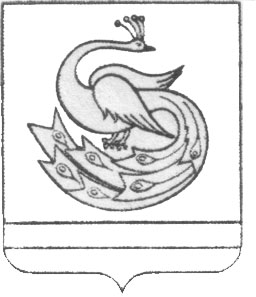 СОБРАНИЕ  ДЕПУТАТОВ  ПЛАСТОВСКОГО МУНИЦИПАЛЬНОГО РАЙОНА                                  Р Е Ш Е Н И Е«  27  »        02       2020г.                                                                            № 14   Председатель Собрания депутатовПластовского муниципального района                                                 Н.Н. Рябов